ОБЕД(диетическое питание - сахарный диабет)Салат из отварного картофеля, моркови с репчатым луком, соленым огурцом и растительным масломРассольник ленинградский со сметанойПловКомпот из свежих плодовХлеб пшеничный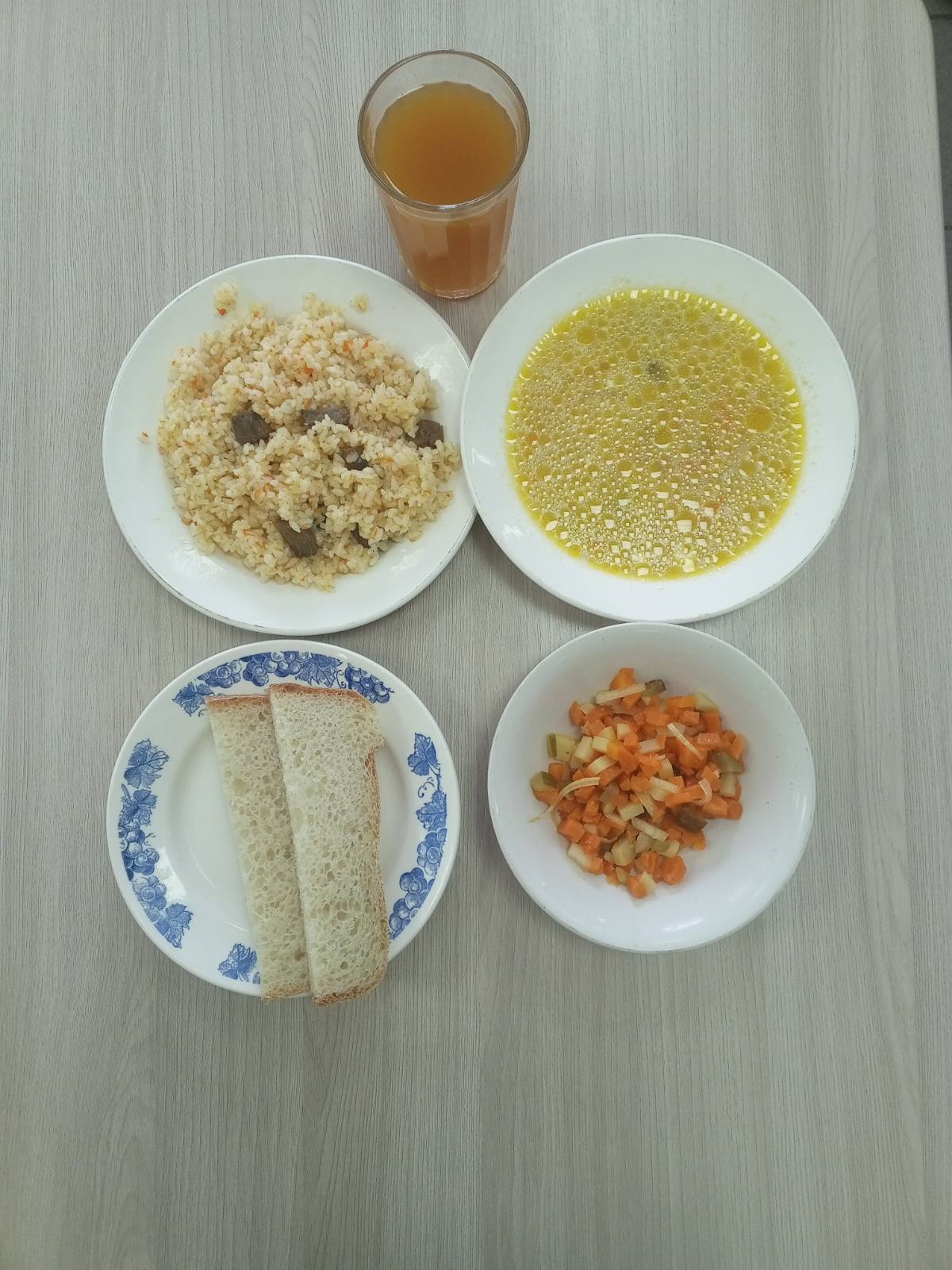 ЗАВТРАК (льготная категория)Макароны с сыромКофейный напитокХлеб пшеничныйАпельсин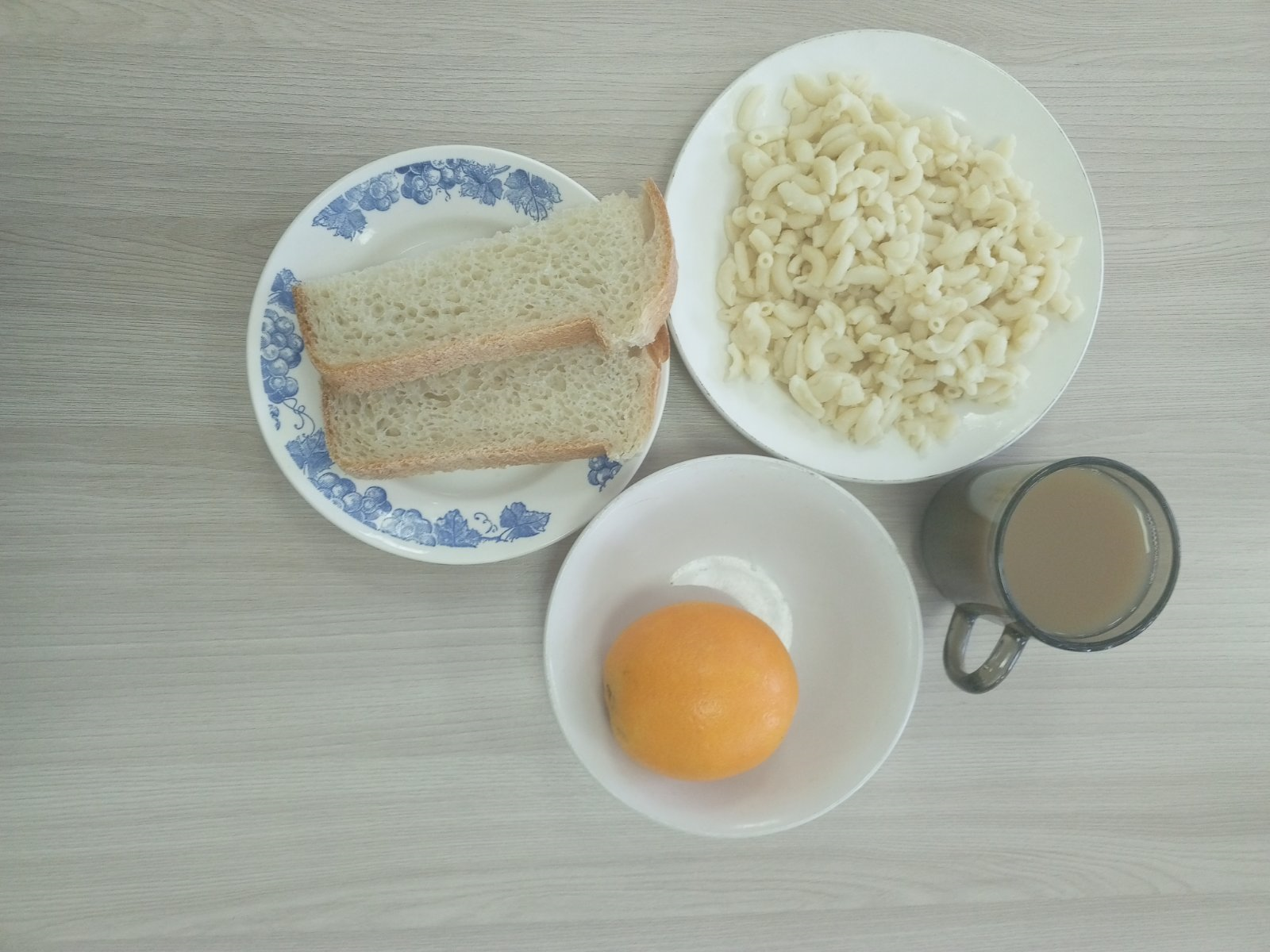 ОБЕД (1 – 4 классы, 5-11классы) Салат из отварного картофеля, моркови с репчатым луком, соленым огурцом и растительным масломРассольник ленинградский со сметанойПловКомпот из свежих плодовХлеб пшеничныйЗАВТРАК(5-11 классы) Макароны с сыромКофейный напитокХлеб пшеничный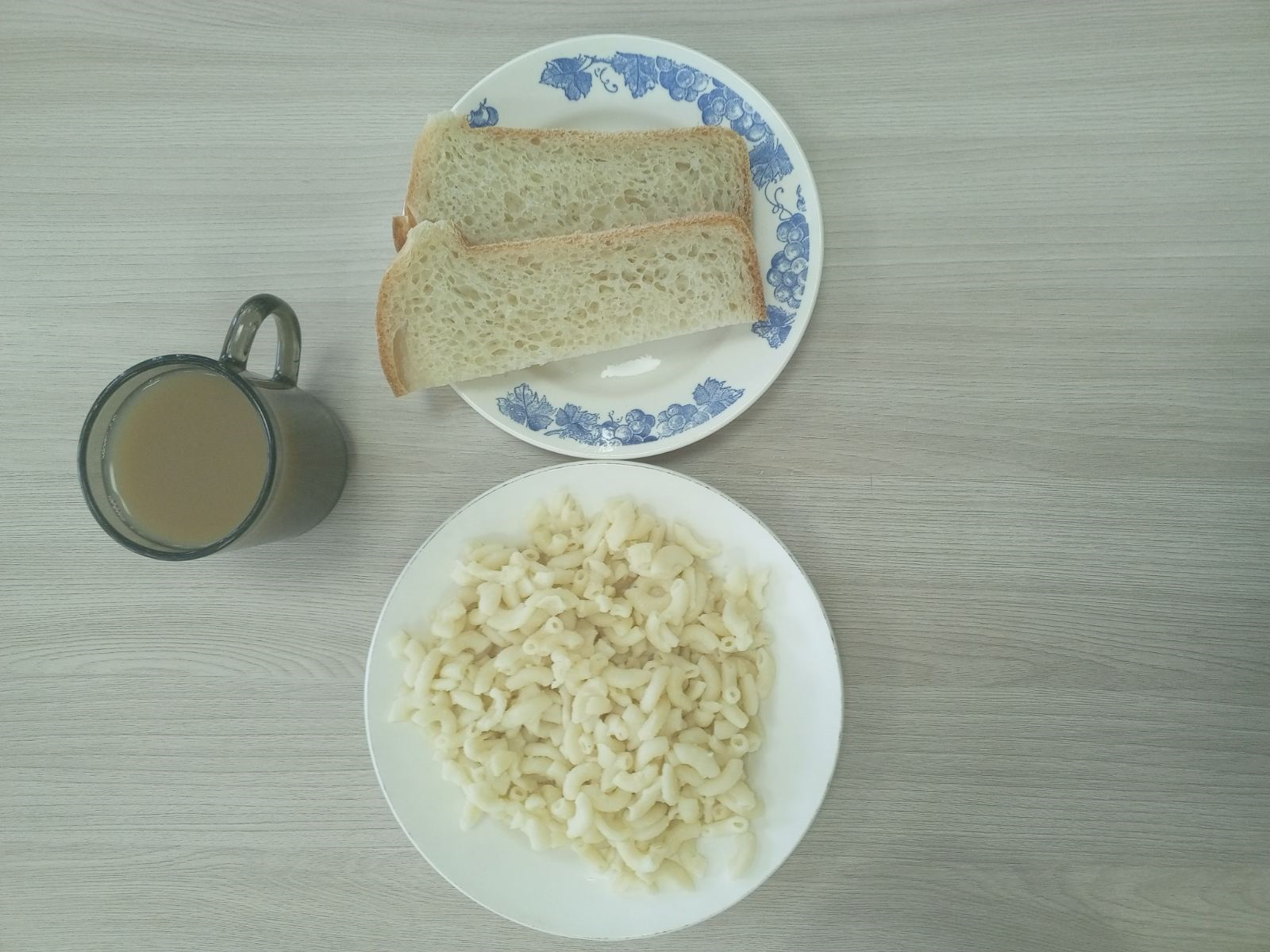 